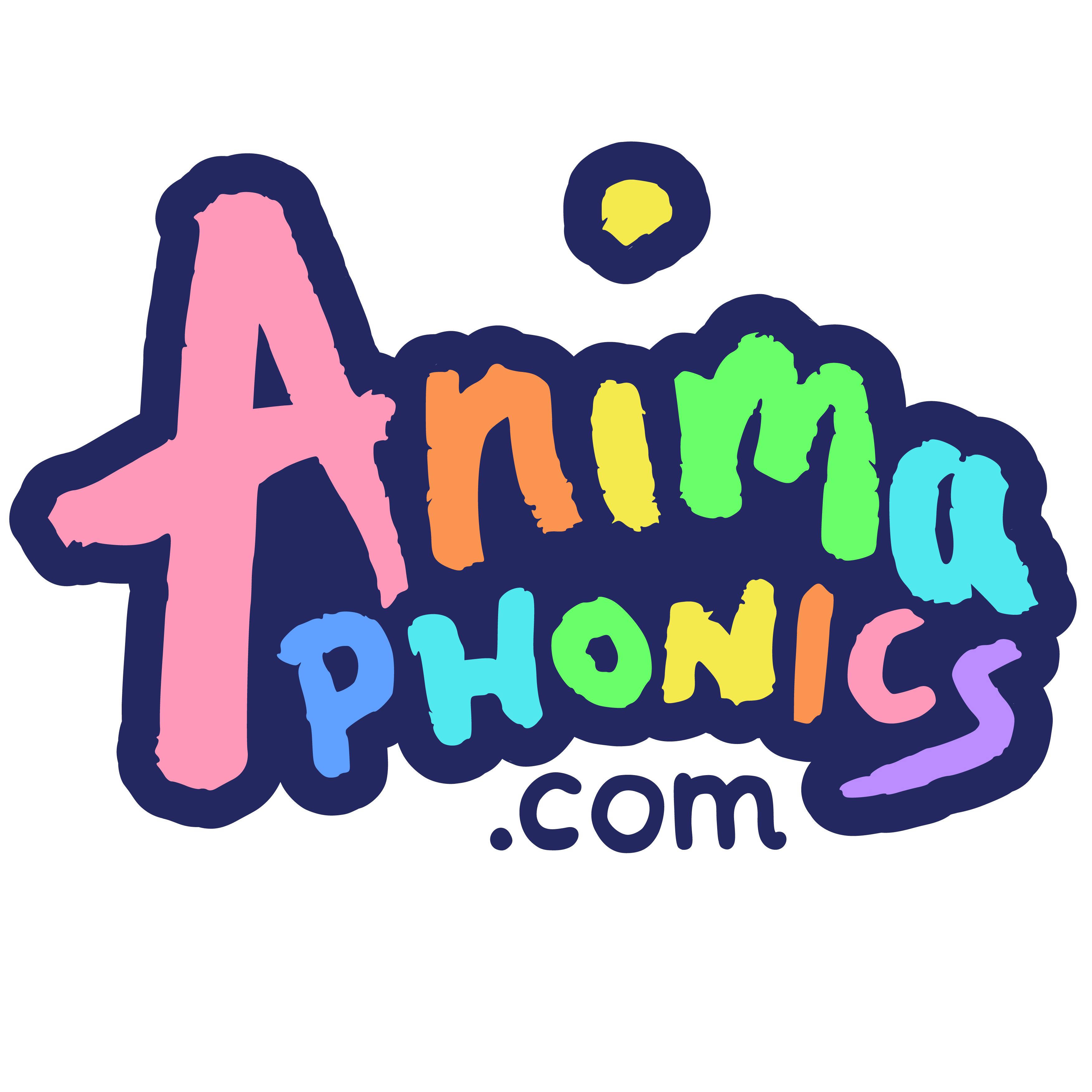 Lesson 1 - irLesson 2 - irLesson 3 - oyLesson 4 - oyLesson 5 - RainbowRevise & ReviewSound recap set 1Action poem interactive activitySound recap set 2Sound recap set 1Action poem interactive activitySound recap set 2Rainbow words – revise wordsTeachCarpet session: Alternative ‘ir’Interactive Lesson: alternative ‘ir’Carpet session: Alternative ‘oy’Interactive Lesson: alternative ‘oy’Rainbow Words interactive activityPractiseWorksheet: Yucky YakWorksheet: Digraph detectiveWorksheet: Yucky YakWorksheet: Digraph DetectiveSpelling worksheetsApply (Plenary)Read: Print and cut out word cards. Support children sorting real and pseudo words. Write: On mini whiteboards or on paper, support children to write: This is my third shirt.Read: Print and cut out word cards. Support children sorting real and pseudo words.Write: On mini whiteboards or on paper, support children to write: The boy enjoys the toy.Read: Print and cut out Rainbow Words. Support children to read the words: first, girl, birds, boy.AssessCan children blend together the focus real words and pseudo words containing ‘ir’?Can children identify digraphs ‘ur’ and ‘ir’ within text?Can children segment words containing ‘ir’?Can children blend together the focus real words and pseudo words containing ‘oy’?Can children identify digraphs ‘oi’ and ‘oy’ within text?Can children segment words containing ‘oy’?Can children identify the focus graphemes in their Top 300 Rainbow Words?Can children blend together the Rainbow Words containing the focus graphemes?Learning ObjectiveFocus GPCs: Alternative          Alternativeir      oy  Top 300 high-frequency words:First, girl, birds, boyPractise previously learned graphemes.Learn new graphemes ‘ir’ and ‘oy’Practise blending and reading words containing ‘ir’ and ‘oy’.Practise spelling and segmenting words containing ‘ir’ and ‘oy’.Learn to read and spell high-frequency words: first, girl, birds, boy.Read or write sentences containing high-frequency words and this week’s focus graphemes.